                 Centro Municipal de Educação Infantil Edna Borges Babilônia        Rua Amazílio Ferreira Carvalho, 271 Bairro Nossa Sra de FátimaTelefone: (34) 3822-9121Classificação para o ano de 2015BERÇÁRIOCentro Municipal de Educação Infantil BabilôniaRua Amazílio Ferreira Carvalho, 271 Bairro Nossa Sra de FátimaTelefone: (34) 3822-9121Classificação para o ano de 2015MATERNAL IICentro Municipal de Educação Infantil BabilôniaRua Amazílio Ferreira Carvalho, 271 Bairro Nossa Sra de FátimaTelefone: (34) 3822-9121Classificação para o ano de 2015MATERNAL IIIPrefeitura Municipal de Patos de MinasSecretaria Municipal de EducaçãoRua Dores do Indaiá, 17 -  Centro – CEP: 38700140Email: semed@patosdeminas.mg.gov.brNºNome do AlunoDistância a pé1VITÓRIA CRISTINA PINHEIRO DA SILVA33M2BERNARDO HENRIQUE DE OLIVEIRA CARVALHO400M3RAFAEL RODRIGUES BRITO450M4MARIA EDUARDA CRUZ SILVA500M5ANA GABRIELA OLIVEIRA DA SILVA550M6DAVI MIGUEL ANTUNES SOARES600M7MARIA EDUARDA SILVA DOMINGUES650M8DAVI MIGUEL SILVA MOREIRA1,2KM9ARTHUR BISPO FERREIRA1,2M10WENDELL DANIEL LINHARES FERREIRA1,2KM11ALICE ABREU DA ROCHA1,3KM12MIGUEL BESSA PEREIRA1,5KM13MARIA EDUARDA ALVES SILVA2,1KM14BERNARDO RIBEIRO BARBOSA2,2KM15MARIANY DIAS ESTEVES2,3KM16MARIA CECÍLIA GUIMARÃES CRUZ2,3KM17LUIZA GONÇALVES DOS SANTOS2,3KM18MIGUEL BENTO ARAÚJO2,6KM19WALENTINA FERREIRA GOMES SILVA3,7KM20ISADORA APARECIDA SILVA LIMA4,4KMNºNome do AlunoDISTÂNCIA  A péKm/m1JOÃO VÍTTOR FONSECA RODRIGUES59M2ISABELLE VALENTINA RESENDE160M3ENZO HENRIQUE MEDEIROS MÁXIMO450M4BIANCA  STEFANELLI GOMES E OLIVEIRA450M5JOÃO MIGUEL PEREIRA DUARTE CARDOSO450M6MARIA CECÍLIA DE MELO500M7GABRIEL NESTOR CARRILHO500M8PEDRO ROCHA  RIBEIRO550M9MILENA VITÓRIA SOARES ARAÚJO550M10CARLOS EDUARDO OLIVEIRA DA SILVA550M11BEATRIZ  BRAGA DE OLIVEIRA600M12JOÃO LUCAS RODRIGUES DE OLIVEIRA600M13MARCOS VINICIUS GONÇALVES BRAGA650M14LUCAS SOARES ROCHA750M15ANA JÚLIA CARVALHO SILVA750M16MARIA TEREZA CAIXETA DE LIMA800M17JOÃO MIGUEL SOARES DE OLIVEIRA                        900M18ANA LUÍZA FERREIRA DE BRITO DIAS1KM19GEOVANNA GABRIELLY COSTA RIBEIRO1,1KM20JOÃO GABRIEL FERREIRA CAMARGOS1,1KM21JOÃO VÍTOR BARBOSA GONÇALVES1,2KM22ANTONY FIDELIS FERREIRA1,2KM23SAMUEL GONÇALVES SILVA1,2KM24STÊNIO AMARAL MACHADO1,3KM-25CECÍLIA FONSECA DE OLIVEIRA1,4KM26MIGUEL GUIMARÃES ROSA1,4KM27RYAN LUCCA GONÇALVES1,8KM28DAVI GONÇALVES TOLENTINO1,8KM29PEDRO RAFAEL FREITAS SANTOS2,1KM30MARIA EDUARDA CORREA DE OLIVEIRA2,1KM31HEITOR SOARES CARDOSO2,1KM32SARA ANTÔNIA ALVES NOGUEIRA2,2KM33MIGUEL HENRIQUE DOS SANTOS4KM34YURI DAVI SOUSA4KM35CLARISSA PEREIRA BARROS4,5KMPrefeitura Municipal de Patos de MinasSecretaria Municipal de EducaçãoRua Dores do Indaiá, 17 -  Centro – CEP: 38700140Email: semed@patosdeminas.mg.gov.brNºNome do AlunoDistância a  péKm/m1ANA GABRIELA DE LIMA TOLEDO120MMIGUEL SOARES COUY280MMARIA LUÍZA OLIVEIRA DA SILVA550MDIMITRY LUCA FERREIRA E OLIVEIRA600MKAUÃ VÍTOR FERREIRA ROCHA700MJOÃO PEDRO OLIVEIRA700MMOISÉS BRAGANÇA ROSA800MGABRIELA BATISTA SILVA900MGABRIELA CRISTINA LUCHE DOS SANTOS900MMARIA FERNANDA CARVALHO FREITAS900MLUIZ ANTÔNIO DE SOUSA BORGES1,1KMJÚLIA  DA SILVA CAMPOS1,2KMGEOVANA TAVARES DA SILVA1,3KMFELIPE MARQUES XAVIER1,4KMGABRIELA CECÍLIA DIAS DA SILVA4KM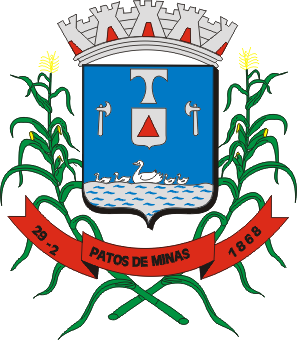 